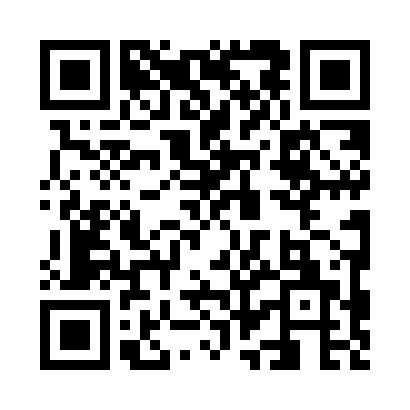 Prayer times for Aspen Heights, South Carolina, USAWed 1 May 2024 - Fri 31 May 2024High Latitude Method: Angle Based RulePrayer Calculation Method: Islamic Society of North AmericaAsar Calculation Method: ShafiPrayer times provided by https://www.salahtimes.comDateDayFajrSunriseDhuhrAsrMaghribIsha1Wed5:236:381:255:098:139:292Thu5:226:371:255:098:149:303Fri5:206:361:255:098:159:314Sat5:196:351:255:098:159:325Sun5:186:341:255:098:169:336Mon5:176:341:255:098:179:347Tue5:166:331:255:098:189:358Wed5:146:321:255:098:199:369Thu5:136:311:255:098:199:3710Fri5:126:301:255:098:209:3811Sat5:116:291:255:098:219:3912Sun5:106:281:255:098:229:4013Mon5:096:281:255:098:229:4114Tue5:086:271:255:108:239:4215Wed5:076:261:255:108:249:4316Thu5:066:251:255:108:259:4417Fri5:056:251:255:108:259:4518Sat5:046:241:255:108:269:4619Sun5:036:231:255:108:279:4720Mon5:036:231:255:108:289:4821Tue5:026:221:255:108:289:4922Wed5:016:221:255:108:299:5023Thu5:006:211:255:118:309:5124Fri4:596:211:255:118:309:5225Sat4:596:201:255:118:319:5326Sun4:586:201:265:118:329:5427Mon4:576:191:265:118:329:5428Tue4:576:191:265:118:339:5529Wed4:566:191:265:128:349:5630Thu4:566:181:265:128:349:5731Fri4:556:181:265:128:359:58